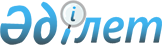 О внесении изменений в постановление акимата Созакского района от 8 декабря 2020 года № 408 "Об установлении квоты рабочих мест для инвалидов"
					
			Утративший силу
			
			
		
					Постановление акимата Созакского района Туркестанской области от 13 мая 2021 года № 145. Зарегистрировано Департаментом юстиции Туркестанской области 14 мая 2021 года № 6216. Утратило силу постановлением акимата Созакского района Туркестанской области от 27 декабря 2021 года № 357
      Сноска. Утратило силу постановлением акимата Созакского района Туркестанской области от 27.12.2021 № 357 (вводится в действие со дня его первого официального опубликования).
      В соответствии с подпунктом 7) статьи 18 Трудового кодекса Республики Казахстан от 23 ноября 2015 года, пунктом 2 статьи 31 Закона Республики Казахстан от 23 января 2001 года "О местном государственном управлении и самоуправлении в Республике Казахстан" и подпунктом 6) статьи 9, подпунктом 1) пункта 1 статьи 27 Закона Республики Казахстан от 6 апреля 2016 года "О занятости населения", "Об утверждении Правил квотирования рабочих мест для инвалидов" приказ Министра здравоохранения и социального развития Республики Казахстан от 13 июня 2016 года № 498, зарегистрированного в Реестре государственной регистрации нормативных правовых актов за № 14010, акимат Созакского района ПОСТАНОВЛЯЕТ:
      1. Внести в постановление акимата Созакского района от 8 декабря 2020 года №408 "Об установлении квоты рабочих мест для инвалидов" (зарегистрировано в Реестре государственной регистрации нормативных правовых актов за № 5936 и опубликовано в эталонном контрольном банке нормативных правовых актов Республики Казахстан в электронном виде 11 декабря 2020 года) следующее изменение:
      пункт 1 указанного постановления изложить в новой редакции, текст на русском языке не меняется;
      зоголовок приложения к указанному постановлению изложить в новой редакции, текст на русском языке не меняется.
      2. Государственному учреждению "Аппарат акима Созакского района" в установленном законодательством Республики Казахстан порядке обеспечить:
      1) государственную регистрацию настоящего постановления в Республиканском государственном учреждении "Департамент юстиции Туркестанской области Министерства юстиций Республики Казахстан";
      2) размещение настоящего постановления на интернет-ресурсе акимата Созакского района после его официального опубликования.
      3. Контроль за исполнением настоящего постановления возложить на заместителя акима района Б.Айдарбекова.
      4. Настоящее постановление вводится в действие по истечении десяти календарных дней после дня его первого официального опубликования. 
					© 2012. РГП на ПХВ «Институт законодательства и правовой информации Республики Казахстан» Министерства юстиции Республики Казахстан
				
      Аким района

С. Полатов
